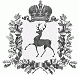 АдминистрацияСтарорудкинского сельсоветаШарангского муниципального районаНижегородской областиПостановление11.01.2021									№2О перезакладке новых похозяйственных книг по населенным пунктам администрации Старорудкинского сельсовета Шарангского муниципального района Нижегородской областиВ соответствии с Приказом Министерства сельского хозяйства Российской Федерации от 11 октября 2010 года №345 «Об утверждении формы и порядка ведения похозяйственных книг органами местного самоуправления поселений и органами местного самоуправления городских округов», администрация Старорудкинского сельсовета постановляет:1.Произвести работу по перезакладке книг похозяйственного учета личных подсобных хозяйств на период с 2021-2025 годы и уточнению содержащихся в них сведений на территории администрации Старорудкинского сельсовета Шарангского муниципального района Нижегородской области.2. Утвердить список номеров книг похозяйственного учета для перезакладки в 2021 году и их объем согласно приложению.3. Назначить ответственной за организацию работ по перезакладке похозяйственных книг по населенным пунктам администрации Старорудкинского сельсовета специалиста администрации Клешнину Е.В.Глава администрации							А.В.ЛежнинаУТВЕРЖДЕНО постановлением администрацииСтарорудкинского сельсоветаШарангского муниципального района Нижегородской областиот 11.01.2016г. №2 Списокномеров книг похозяйственного учета для перезакладки и их объем№ п/пНомер похозяйственной книгиколичество листовнаименование населенных пунктов, улиц,Формат1.книга №1146с.Старая Рудка ул.Победы, ул.Полевая, ул.ОктябрьскаяА-42.книга № 2126с.Старая Рудка ул.Октябрьская, ул.Луговая, ул.Колхозная, А-43.книга № 342С.Старая Рудка, ул.ПервомайскаяА-44.книга № 440д.БарышникиА-45.книга № 530д.СусловоА-46.книга № 672д.Вторые Николаевские, д.ТороповоА-47.книга № 732д.Сысуи, д.Танайка, д.КопытенкиА-48.книга №838д.Чезганы, д.Керганы, д.КурзеняА-49.книга №9152д.ЩекотовоА-410.книга №1014д.ЩекотовоА-4